Handlingsplan 2021 - 2022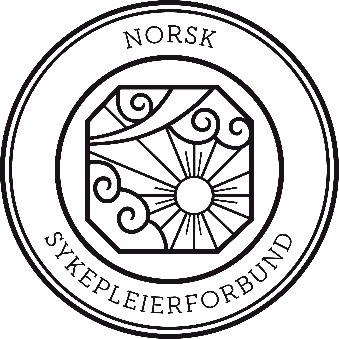 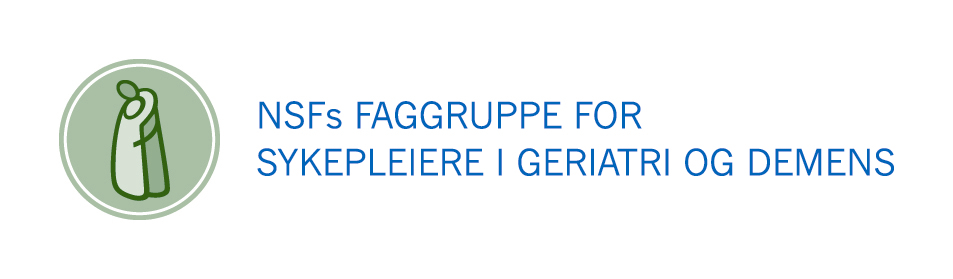 INNSATSOMRÅDE 1: Prioritering og organisering av helsetjenestenHovedmål 1:En sammenhengende og helhetlig helsetjeneste med fokus på kvalitet og pasientsikkerhet, som er organisert og bemannet med utgangspunkt i pasientenes behov for helsehjelp og prinsippet om behandling på beste, effektive omsorgsnivå.Viktige elementer for å nå målet:Sykepleiernes rolle styrkes innenfor alle deler av helsetjenestetilbudet. Det helsefremmende og forebyggende arbeidet til eldre og personer med demens vektlegges og styrkes.Utvikling, bruk og kjennskap til E-helse, velferdsteknologi og andre IKT-verktøy som understøtter pasienten og sykepleiernes arbeidsflyt.Hovedmål 2: En kompetent, tydelig og godt koordinert sykepleietjeneste med fokus på kvalitet, pasientmedvirkning og tilgjengelighet.Viktige elementer for å nå målet:Sykepleietjenesten er forankret og posisjonert på nasjonalt nivå og på alle nivå i helsetjenesten forøvrig. Dette bidrar til en lærende helsetjeneste som er trygg, samordnet og effektiv.En sykepleietjeneste som videreutvikler arbeidet med kvalitetsindikatorer, pasientforløp og helhetlige systemer for kvalitetsforbedring.En sykepleietjeneste som aktivt utvikler og implementerer nye funksjoner INNSATSOMRÅDE 3: Sykepleierutdanning og forskningHovedmål 3:Utdanning, fagutvikling og forskning skal gi sykepleiere kunnskap og kompetanse som sikrer grunnlag for god pasientbehandling, og synliggjør sykepleiernes særegne funksjon i helsetjenesten.Viktige elementer for å nå målet:Forskning med fokus på sykepleiernes utdanning, kjerneområder, arbeidsbetingelser, kvalifikasjoner i samhandling, pasientsikkerhet og pasientresultater skal initieres og prioriteres.Det skal utarbeides strategi og innhold i forhold til klinisk ekspertsykepleie/avansert klinisk praksis.INNSATSOMRÅDE 4: Medlemmer og organisasjonHovedmål 4:NSF FGD er et selvfølgelig førstevalg og et sterkt redskap for sykepleiere, sykepleieledere og sykepleiestudenter.Viktige elementer for å nå målet:Videreutvikle en attraktiv, sterk og tydelig faggruppe hvor medlemmenes kollektive behov står sentralt.En målrettet og tilpasset virkemiddelbruk for å rekruttere og beholde medlemmer.Videreutvikle en kostnadseffektiv, dynamisk og fleksibel faggruppe med høy kompetanse og påvirkningskraft på relevante beslutningsarenaer.Delmål:Tiltak på strategisk nivå evt. tidsangivelse:Aktiviteter på handlingsplannivå:Tidsplan: Ansvar:Status:1.1 NSF FGD er en pådriver til styrking av lavterskeltilbud i kommunene innenfor psykisk helse, demens og geriatri og forebygging og mestring av kroniske lidelserVære premissleverandør for å fremme tjenesteutvikling i kommunene i samarbeid med aktuelle aktører innen psykisk helse, rus, helsefremming og forebyggingVære pådriver for å fremme tjenesteutvikling i kommunene med aktuelle aktører i forhold til forebygging og mestring av kroniske lidelser.Representant fra styret deltar på samhandlingskonferansenRepresentanter fra styret deltar på demensdagene i regi av Aldring og HelsePlanlegge og gjennomføre landskonferansen årlig med tema som omhandler geriatri i 2021 og demens i 2022.Representant fra styret deltar i NSF prosjekt om NSF sin satsning på psykiatri og rusfeltet.LederStyret1.2 NSF FGD er en pådriver til utvikling og økt bruk av E-helse, IKT og velferdsteknologi innenfor etisk forsvarlige rammerBevisstgjøre våre medlemmer ved å sette tema på dagsordenVære pådriver i forhold til strategisk valg for eHelse som understøtter sykepleiefaget og sykepleietjenestens arbeidsprosesserRepresentanter fra styret delta på ICNP – seminarer.Representant fra styret deltar på E- helsekonferanseDelmål:Tiltak på strategisk nivå evt. tidsangivelse:Aktiviteter på handlingsplannivå:Tidsplan:Ansvar: Status:2.1.NSF FGD deltar på alle aktuelle arenaer og nivå der helse- og omsorgstjenesten utformes og besluttesVære en aktiv bidragsyter for styrket pasientsikkerhet og pasient/brukermedvirkning Svare på høringer og innspill fra NSF sentraltSamarbeid og kompetanseutveksling med våre nordiske søsterorganisasjonerSende Geriatrisk sykepleie til våre nordiske søsterorganisasjonerLeder deltar på samlinger i SF2021-20222021-2022LederNSF FGD deltar i innføring av kvalitetssystemer for sykepleietjenesten Være pådrivere for utvikling av kliniske retningslinjer som understøtter kunnskapsbasert sykepleiepraksisRepresentant fra styret deltar i prosjekter som omhandler utvikling av kliniske retningslinjer om det skulle bli aktuelt i tidsperioden.Delmål:Tiltak på strategisk nivå evt. tidsangivelse:Aktiviteter på handlingsplannivå:Tidsplan:Ansvar:Status:NSF FGD arbeider for utvikling og styrking av forskning som bidrar til kunnskapsbaserte sykepleiertjenesterBidra til formidling av forskning med betydning for pasientresultater og sykepleiernes arbeidsbetingelserUnderstøtte sykepleiernes bidrag i tverrfaglig forskningUtgi tidsskriftet Geriatrisk sykepleie to ganger årlig Øke antall eksterne abonnenter på Geriatrisk sykepleieUtarbeide skriv om tidsskriftet og sende dette til alle landets kommuner, bibliotek ved høgskoler og universitet og alle utviklingssentreOppfordre sykepleiere som driver fag, forskning og utviklingsarbeid til å presentere sine prosjekt på faggruppens konferanserDele ut utdanningsstipend tre ganger årligDele ut pris til årets sykepleier i fagområdet geriatri og demensDele ut stipend, 3 vår og 3 høstApril og oktober Oktober StyretDelmål:Tiltak på strategisk nivå evt. tidsangivelse:Aktiviteter på handlingsplannivå:Tidsplan: Ansvar:Status:NSF FGD skal ha klare mål som er kjent både internt og eksternt Utarbeide handlingsplaner basert på vedtatte mål og strategierUtarbeide handlingsplan for NSF FGDLokale faggrupper utarbeider handlingsplaner Sende ut referat fra NSF FGDs styremøter til lokalgruppeledere og kontaktpersoner2021-2022NSF FGD øker bevisstheten om verdien av medlemskap i faggruppen Evaluere og videreutvikle medlemstilbudet både i innhold og form for å gjøre oss attraktive og foretrukket for alle sykepleiere innen fagfeltet geriatri og demensØkt synlighet og tilstedeværelse på arbeidsplasseneØkt synlighet i alle fylkerOppsøke og verve ved videreutdanninger i aldring og eldreomsorgArbeide med kreative tiltak for å øke tilslutning til faggruppenMulighet å foreslå kandidater til årets sykepleier i eldreomsorgenDele ut NSF FGDs medlemsnål til nyinnmeldte og medlemmer Være tilstede med vervestand på konferanserOpprettholde en aktiv, informativ og oppdatert nettsideOpprettholde og gjøre kjent gruppen på FacebookBeholde og øke antall medlemmer i NSF FGD Samhandle med fylkeskontor, tillitsvalgte og lokalgrupper for økt medlemsrekruttering med utgangspunkt i den enkelte sykepleiers arbeidsplassEtablere kontakt i alle landets fylker ved å øke antall lokalgrupper og kontaktpersoner og vedlikeholde disse.Delta på ulike arrangement for å presentere faggruppenArrangere lokal faggruppeleder samling Oktober Hele åretOktoberStyret NSF FGD videreutvikler en kostnadseffektiv, dynamisk, samhandlende faggruppe med høy kompetanse og påvirkningskraft på relevante beslutningsarenaerGjøre NSF FGD etterspurt på alle viktige arenaer i kraft av vår kompetanse og fordi vi representerer en stor og viktig gruppeSynliggjøre og benytte kompetansen til sentralt fagforum i organisasjonenEtablere kontakt med Nasjonalforeningen for folkehelseSamhandle med andre faggrupperLeder delta på samlinger med SF